Таблица  результатов игр    по   настольному теннису среди команд девушек  2004-2007 г. рож. на первенство Ленинского округа г. Иркутска 16  февраля   2022 года                              Подгруппа  «А»                                       спортивный зал  школы № 69Старшие судьи:   В.А. Федосеев – шк № 69Директор ДЮСШ № 4 _______ (А.Л. Любимов)№ п/пКоманды1234ОчкиМ1Школа № 43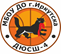 2:122:122:02612Школа № 421:211:211:21343Школа   № 371:212:122:12524Школа № 34  0:212:121:2143